                     Greek Wine Dinner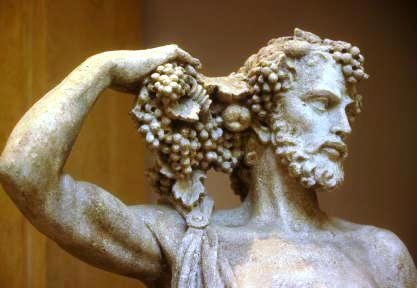                                          Enjoy a selection of boutique wines                                            paired with a 4 course dinner                                 created by                                          German Master Chef, Michael Obergreek saladslice of feta sitting on sliced peppers, cucumber,sun warmed tomatoes & red onionsmarinated in red wine vinegar & greek olive oilPAPAGIANNAKOS SAVATIANO 2015*grilled octopus on creamy tomato saucew/ fresh herbs & roasted breadKARAVITAKIS MERLOT KOTSIFALI KLIMA 2012       *greek lamb casserole in red wine & sagew/ oven roasted potatoes& baked garlicPAVLIDIS AGIORGITIKO SYRA THEMA MACEDONIA RED 2013*baklava w/ fresh berries& raspberry marshmallowSAMOS MUSCAT VIN DOUX 2015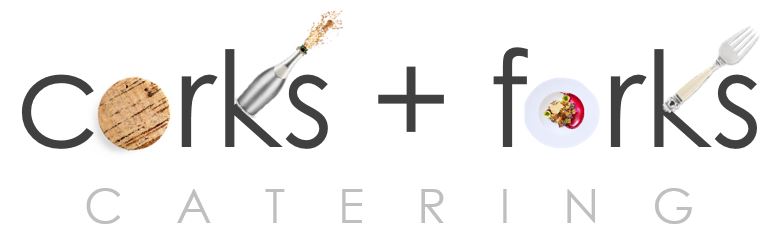 PO Box 8762 WPB FL 33407 PH: 561 339 2444www.corksandforkscatering.com